DECLARAÇÃO SISGEN(Projeto de Pesquisa/Relatório)Eu,                               orientador(a) do(a) bolsista                                    ,declaro que o Plano de Trabalho do Bolsista, intitulado “                       ”, PRODUTO do projeto “                                ”:(     ) Está devidamente cadastrado no SisGen sob o n°.     .(      ) NÃO necessita de cadastro no SisGen.(     ) Conforme Resoluções nos 6, 7, 8 e 10/CGen/2018 e Norma técnica nº 05/2018, exclusivamente nos casos de pesquisa em filogenia, taxonomia, sistemática, ecologia, biogeografia e epidemiologia, estou aguardando a versão 2 do SisGen para cadastrar o referido acesso.     ,    de       de 20  .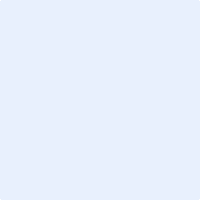 ________________________________Professor(a) orientador(a)